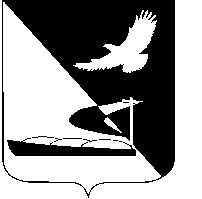 АДМИНИСТРАЦИЯ МУНИЦИПАЛЬНОГО ОБРАЗОВАНИЯ«АХТУБИНСКИЙ РАЙОН»ПОСТАНОВЛЕНИЕ15.08.2016      					                  № 361О внесении изменений в Положение о системе оплаты труда работников муниципального  бюджетного учреждения «Управление  по  хозяйственному и транспортному обеспечению органов местного самоуправления МО «Ахтубинский район», утвержденное постановлением администрации МО  «Ахтубинский район» от 16.07.2014 № 1070В целях совершенствования системы оплаты труда работников учреждения, в соответствии с постановлением Правительства Астраханской области от 30.07.2014 № 299-П «О внесении изменения в постановление Правительства Астраханской области от 12.04.2012 № 142-П», администрация МО «Ахтубинский район» ПОСТАНОВЛЯЕТ:1. Внести в Положение о системе оплаты труда работников муниципального бюджетного учреждения «Управление по хозяйственному и транспортному обеспечению органов местного самоуправления МО «Ахтубинский район», утвержденное постановлением администрации МО «Ахтубинский район» от 16.07.2014 № 1070, следующие изменения:1.1. В пункте 8 раздела IV Положения о системе оплаты труда работников муниципального бюджетного учреждения «Управление по хозяйственному и транспортному обеспечению органов местного самоуправления МО «Ахтубинский район», утвержденного постановлением,   слова «в кратности от 1 до 8» заменить словами  «в кратности от 1 до 5».1.2. Пункт 7.1.3 раздела VII Положения изложить в новой редакции: 		«7.1.3. Оплата труда работнику, за увеличение объема работ сложившегося при выполнении  обязанностей по озеленению закрепленной территории, устанавливается в размере 15 процентов должностного  оклада выплачивается с апреля по сентябрь.».1.3. В пункте 8 Порядка исчисления размера средней заработной платы для определения размера должностного оклада руководителя бюджетного учреждения, утвержденного постановлением, слова «в кратности от 1 до 8» заменить словами «в кратности от 1 до 5».           2. Отделу информатизации и компьютерного обслуживания администрации МО «Ахтубинский район» (Короткий В.В.) обеспечить размещение настоящего постановления в сети Интернет на официальном сайте администрации МО «Ахтубинский район» в разделе «Документы» подразделе «Документы Администрации» подразделе «Положения об отделах и управлениях» - «Управление по хозяйственному и транспортному обеспечению».              3. Отделу контроля и обработки информации администрации МО «Ахтубинский район» (Свиридова Л.В.) представить информацию в газету «Ахтубинская правда» о размещении настоящего постановления в сети Интернет на официальном сайте администрации МО «Ахтубинский район» в разделе «Документы» подразделе «Документы Администрации» в подразделе «Положения об отделах и управлениях» - «Управление по хозяйственному и транспортному обеспечению».             4. Постановление вступает в силу с момента подписания и распространяет свое действие на правоотношения, возникшие с 01.07.2016.Глава муниципального образования                                           В.А. Ведищев